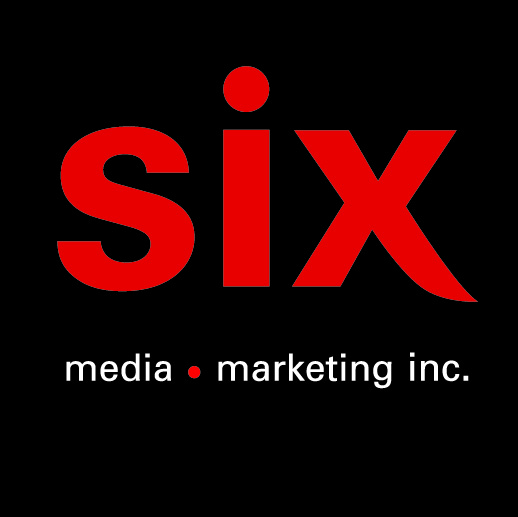 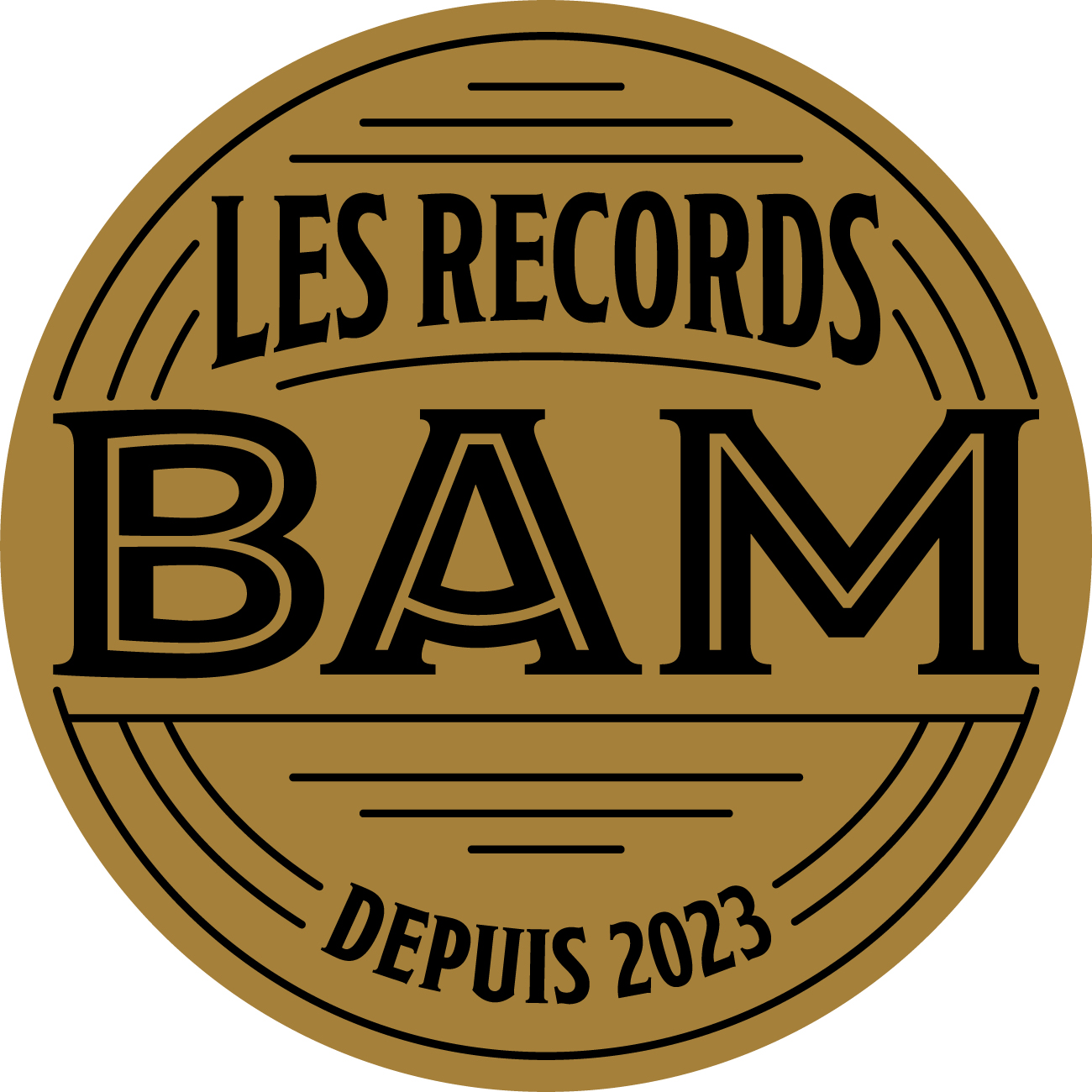 Alicia Deschênes
Aimer encore – premier extrait de l’Album Libérer la tempête à paraître le 8 septembreMontréal, avril 2023 – L’autrice-compositrice Alicia Deschênes est de retour avec « Aimer encore », premier extrait de son album Libérer la tempête, à paraître le 8 septembre. Sous son irrésistible enrobage pop-électro, « Aimer encore » c’est réapprendre à faire confiance, à s’aimer et à aller vers l’autre. C’est se reconstruire après l’épreuve, tirer un trait sur le passé et se jeter dans le vide. C’est réaliser qu’une simple rencontre peut bouleverser le cours d’une vie. Sur Libérer la tempête, Alicia Deschênes peut de nouveau compter sur son allié Daran à la réalisation, une collaboration de longue date qui est de plus en plus solide et qui donne, au final, un résultat unique, à la hauteur du talent de sa créatrice. Appuyée par sa nouvelle équipe de production, un nouveau label, Les Disques BAM et son distributeur Warner, avec Libérer la tempête, Alicia prend sa place dans le paysage musical québécois.Source : Les Disques BAM
Information : Simon Fauteux / Patricia Clavel